1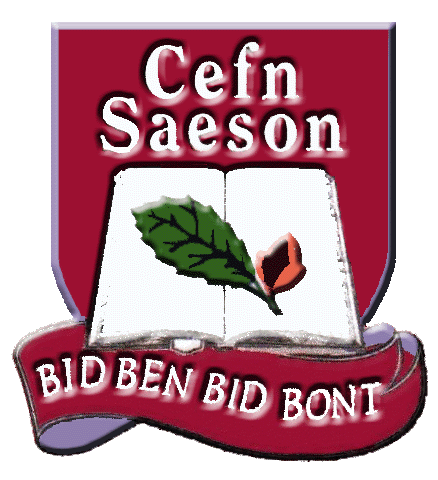 CEFN SAESON COMPREHENSIVE SCHOOLGDPR Privacy Notice for pupilsWhat’s this about?A new law is being made that keeps your information safe – things like your address, date ofbirth and phone number.  The school and other people collect and use information for all kindsof reasons, and the new law tells them exactly what they are allowed to do with yours.We collect information about our pupils, like you.  It’s our job to tell you how we willcollect the information, how we will record it and how we will use it.In this notice, you will see different names or terms used that you may not be familiar with,such as:Data controller: This person (or group of people, like a school) is in charge of the informationwe collect.Data processor: This person processes information for the data controller.Data protection officer (DPO): This person makes sure we do everything the law says. Theschool’s DPO is Mr D Cole.Personal data: This means any information that can be used to identify someone, such asyour address and date of birth.Who looks after your information?The school is the data controller of the personal information you give us – we look at how andwhy your information is collected and used.Sometimes the school has to give your information to other people, such as the government,but it will only give away your information when you say it’s ok or when the law says that theyhave to. When your data is given to someone else, they must look after it and keep it safe.Pupil Information that we process include:personal identifiers and contacts (such as name, unique pupil number, contact details and address)characteristics (such as ethnicity, language, and free school meal eligibility)safeguarding information (such as court orders and professional involvement)special educational needs (including the needs and ranking)medical and administration (such as doctors information, child health, dental health, allergies, medication and dietary requirements)attendance (such as sessions attended, number of absences, absence reasons and any previous schools attended)assessment and attainment (post 16 courses enrolled for and any relevant results)behavioural information (such as exclusions and any relevant alternative provision put in place)Trips and activities information such as passport details, ICH cards.Photography. Before we take or use any photographs we will ask you or parent/carer to give permission for us to take and use pictures of you. We might use your pictures on display boards, school’s website, Twitter, Facebook, programmes for music/achievement evening.Why do we collect and use your information?We will only collect your information when we need it to help us do our job or to follow thelaw.  When we’ve collected it, here’s how we use it:2 To get in touch with you and your parents when we need to To support your learning To monitor and report on your progress To provide appropriate care and support To protect your welfare and follow safeguarding procedures To assess the quality of our service To comply with the law regarding data sharing3PhotographyUsing photographs of you counts as processing your personal data. Before we take or use anyphotographs we will ask your parent/carer to give permission for us totake and use pictures of you. We might use your pictures on display boards or on the school’swebsite, Facebook, Twitter,  for example.Do you have to give us your information?You must give us quite a lot of the information we need, but there is some information thatyou can choose whether to let us have it or not.When we ask you for information that you don’t have to give us, we will ask for yourpermission and let you know why we want it and what we will do with it.  If you don’t want usto have the information, that’s your choice.How long will we keep your information?We don’t keep it forever, only for as long as we need it to help us do the thing weneeded it for. We have a policy that tells us when to keep it and when to bin it.Will your information be shared?We won’t share your information with anyone else without your permission, unless the lawsays we can or should. We may share information with: The Local Authority (Neath Port Talbot County Borough Council) – to meet our legal obligations to share certain information with it, such as safeguarding concerns and exclusions Welsh Government Your family Our regulator, e.g. Estyn Central and local government, e.g. statutory returns Our auditors, e.g. number of pupils eligible for Free School Meals Survey and research organisations (anonymised data) Fischer Family Trust Suppliers and service providers – to enable them to provide the services we havecontracted them for:o Capita SIMS (MIS)o Breakfast and After School clubo School Photographer The NHS Health authorities, e.g. safeguarding concerns Health and social welfare organisations, e.g. safeguarding concerns Professional advisers and consultants, e.g. safeguarding concerns Charities and voluntary organisations, e.g. when making bids for grants or applyingfor finding for subsidising school trips Police forces, courts, tribunals, e.g. a legal requirement Pupils’ destinations upon leaving the schoolSometimes we have to share your information.  We normally have to share it with the peoplein charge of all schools, the Department for Education (DfE) or Welsh Government. They may ask us to share thingslike: Pupils on roll at the school Attendance figures Performance dataThey store some of their information in the National Pupil Database, and then share some ofit with people looking to help schools and pupils like you. But don’t worry, the database isvery safe and your information won’t get lost or given to anyone who shouldn’t have it.Your parents can ask us to only share your name, address and date of birth, and nothing else,by sending an email or letter to the school office.  When you’re 16, it’s up to you to decidewhat information you want to share.What are your rights?You and your parents have the right to: Be told how we use your information. Ask to see the information we hold. Ask us to change information you think is wrong. Ask us to remove information when it’s not needed anymore. Ask us to only use your information in certain ways. Tell us you don’t want your information to be processed.If the information we are collecting is information that you can choose not to give, you cantell us to stop collecting it at any time.If you’re worried about how we get and use your information, you can speak to Mrs Powis at the school, who will be able to help you and answer any questions that you have. If you want to speak to somebody not at the school, you can call the people who look after information, called the Information Commissioner’s Office (ICO), on 0303 123 1113.Would you like to know more?If you or your parents would like to find out more information about how we and/or the Welsh Government collect, use and store your personal information, please visit our websitewww.cefnsaeson.schoolFour important things to understandNow you’ve read this, we hope you understand that: The law allows us to get and use your information to help us do our job. We may share your information with others, but only when we really need to. We will ask for your permission to share your information whenever you have achoice. You can tell us not to share your information, even when you have said yes before.If you have any questions, Mrs Powis will be happy to help you.Document VersionReview DateNext Review Date1.028/01/201928/01/2020